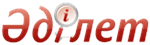 О внесении изменений и дополнений в постановление Правительства Республики Казахстан от 2 октября 2007 года № 873 "Об утверждении Правил размещения Государственного Флага, Государственного Герба Республики Казахстан и их изображений, а также текста Государственного Гимна Республики Казахстан"Постановление Правительства Республики Казахстан от 31 декабря 2015 года № 1187      Правительство Республики Казахстан ПОСТАНОВЛЯЕТ:



      1. Внести в постановление Правительства Республики Казахстан от 2 октября 2007 года № 873 «Об утверждении Правил размещения Государственного Флага, Государственного Герба Республики Казахстан и их изображений, а также текста Государственного Гимна Республики Казахстан» (САПП Республики Казахстан, 2007 г., № 36, ст. 410) следующие изменения и дополнения:



      заголовок изложить в следующей редакции:

      «Об утверждении Правил использования (установления, размещения) Государственного Флага, Государственного Герба Республики Казахстан и их изображений, а также текста Государственного Гимна Республики Казахстан»;



      пункт 1 изложить в следующей редакции:

      «1. Утвердить прилагаемые Правила использования (установления, размещения) Государственного Флага, Государственного Герба Республики Казахстан и их изображений, а также текста Государственного Гимна Республики Казахстан.»; 



      в Правилах размещения Государственного Флага, Государственного Герба Республики Казахстан и их изображений, а также текста Государственного Гимна Республики Казахстан, утвержденных указанным постановлением:



      заголовок изложить в следующей редакции:

      «Правила использования (установления, размещения) Государственного Флага, Государственного Герба Республики Казахстан и их изображений, а также текста Государственного Гимна Республики Казахстан»;



      пункт 1 изложить в следующей редакции:

      «1. Настоящие Правила разработаны в соответствии с Конституционным законом Республики Казахстан от 4 июня 2007 года «О государственных символах Республики Казахстан» (далее - Конституционный закон) и определяют порядок использования (установления, размещения) Государственного Флага, Государственного Герба Республики Казахстан и их изображений, а также текста Государственного Гимна Республики Казахстан.»;



      в главе 2 «Размещение Государственного Флага Республики Казахстан»:



      заголовок изложить в следующей редакции:

      «2. Использование (установление, размещение) Государственного Флага Республики Казахстан»;



      в пункте 2:



      дополнить подпунктом 5-1) следующего содержания:

      «5-1) в помещениях (части помещений), отведенных для экспозиции, посвященной государственной символике, государственных юридических лиц, национальных управляющих холдингов, национальных холдингов, национальных компаний, а также иных акционерных обществ и товариществ с ограниченной ответственностью, в отношении которых Республика Казахстан выступает единственным акционером (участником).

      Помещения (части помещений), отведенные для экспозиции, посвященной государственной символике Республики Казахстан, где размещается Государственный Флаг Республики Казахстан, должны быть эстетично оформлены и размещены вдали от хозяйственно-бытовых комнат, прохода и гардероба;»;



      подпункт 10) изложить в следующей редакции:

      «10) во время празднования Дня государственных символов Республики Казахстан, официальных и торжественных церемоний, спортивных мероприятий в порядке, определяемом Правительством Республики Казахстан;»;



      пункты 3 и 4 изложить в следующей редакции:

      «3. Порядок использования (установления, размещения) Государственного Флага и его изображения в соединениях, воинских частях, подразделениях, учреждениях Вооруженных Сил и других войск и воинских формированиях определяется общевоинскими уставами.

      4. Государственный Флаг Республики Казахстан может использоваться (устанавливаться, размещаться) физическими и юридическими лицами в целях выражения патриотических чувств, казахстанской идентичности, поддержки достижений страны, ее граждан в рамках публичных мероприятий и действий индивидуального выражения.

      Использование Государственного Флага Республики Казахстан не допускается с нарушением требований национального стандарта.

      Государственный Флаг Республики Казахстан не может быть использован в качестве предмета для надругательства.»;



      в пункты 7, 9, 10, 10-1, 11, 20, 23, 27, 28, 29, 30, 31 вносятся поправки на казахском языке, текст на русском языке не изменяется;



      дополнить пунктом 13-1 следующего содержания:

      «13-1. Флаги иностранных государств, используемые иностранными организациями и представительствами, осуществляющими деятельность на территории Республики Казахстан, за исключением дипломатических представительств, консульских учреждений, международных организаций и (или) представительств, аккредитованных в Республике Казахстан, размещаются одновременно с Государственным Флагом Республики Казахстан.»;



      в главе 3 «Размещение Государственного Герба Республики Казахстан»:



      заголовок изложить в следующей редакции:

      «3. Использование (установление, размещение) Государственного Герба Республики Казахстан»;



      в пункте 15:



      подпункт 1) изложить в следующей редакции:

      «1) на зданиях Резиденции Президента Республики Казахстан, Парламента, Сената и Мажилиса, Правительства, министерств, центральных исполнительных органов, не входящих в состав Правительства Республики Казахстан, государственных органов, непосредственно подчиненных и подотчетных Президенту Республики Казахстан, их ведомств и территориальных подразделений, Конституционного Совета Республики Казахстан, Верховного Суда и местных судов Республики Казахстан, соединений, воинских частей, подразделений и учреждений Вооруженных Сил, других войск и воинских формирований, местных представительных и исполнительных органов, а также на зданиях посольств, постоянных представительств при международных организациях, торговых представительств, других официальных загранучреждений, резиденций глав загранучреждений Республики Казахстан - постоянно;»;



      дополнить подпунктом 4) следующего содержания:

      «4) в помещениях (части помещений), отведенных для экспозиции, посвященной государственной символике, государственных юридических лиц, национальных управляющих холдингов, национальных холдингов, национальных компаний, а также иных акционерных обществ и  товариществ с ограниченной ответственностью, в отношении которых Республика Казахстан выступает единственным акционером (участником).

      Помещения (части помещений), отведенные для экспозиции, посвященной государственной символике Республики Казахстан, где размещается Государственный Герб Республики Казахстан, должны быть эстетично оформлены и размещены вдали от хозяйственно-бытовых комнат, прохода и гардероба.»;



      пункт 16 изложить в следующей редакции:

      «16. Порядок использования (установления, размещения) Государственного Герба и его изображения в соединениях, воинских частях, подразделениях, учреждениях Вооруженных Сил и других войск и воинских формированиях определяется общевоинскими уставами.»;



      в главе 4 «Размещение изображений Государственного Флага, Государственного Герба Республики Казахстан, а также текста Государственного Гимна Республики Казахстан»:



      заголовок изложить в следующей редакции:

      «4. Использование (установление, размещение) изображений Государственного Флага, Государственного Герба Республики Казахстан, а также текста Государственного Гимна Республики Казахстан»;



      дополнить пунктом 23-1 следующего содержания:

      «23-1. Изображение Государственного Флага Республики Казахстан может размещаться и на иных материальных объектах.

      В целях применения части первой настоящего пункта Правил к иным материальным объектам не относятся предметы одноразового использования.»;



      подпункт 1) пункта 26 изложить в следующей редакции:

      «1) на печатях и бланках документов Президента Республики Казахстан и его Администрации, Парламента, его палат и их аппаратов, Бюро палат Парламента Республики Казахстан, Правительства и Канцелярии Премьер-Министра, министерств, центральных исполнительных органов, не входящих в состав Правительства Республики Казахстан, государственных органов, непосредственно подчиненных и  подотчетных Президенту Республики Казахстан, их ведомств и территориальных подразделений, Конституционного Совета Республики Казахстан, Верховного Суда и местных судов Республики Казахстан, соединений, воинских частей, подразделений и учреждений Вооруженных Сил, других войск и воинских формирований, местных представительных, исполнительных органов и иных государственных организаций;»;



      пункт 34 изложить в следующей редакции:

      «34. Изображение Государственного Герба Республики Казахстан может размещаться и на иных материальных объектах.

      В целях применения части первой настоящего пункта Правил к иным материальным объектам не относятся предметы одноразового использования.»;



      дополнить пунктами 34-1 и 34-2 следующего содержания:

      «34-1. Текст Государственного Гимна Республики Казахстан в обязательном порядке размещается в помещениях (части помещений), отведенных для экспозиции, посвященной государственной символике, государственных юридических лиц, национальных управляющих холдингов, национальных холдингов, национальных компаний, а также иных акционерных обществ и товариществ с ограниченной ответственностью, в отношении которых Республика Казахстан выступает единственным акционером (участником).

      Помещения (части помещений), отведенные для экспозиции, посвященной государственной символике Республики Казахстан, где размещается текст Государственного Гимна Республики Казахстан, должны быть эстетично оформлены и размещены вдали от хозяйственно-бытовых комнат, прохода и гардероба.

      34-2. Порядок исполнения Государственного Гимна Республики Казахстан и использования его текста в соединениях, воинских частях, подразделениях, учреждениях Вооруженных Сил и других войск и воинских формированиях определяется общевоинскими уставами.».



      2. Настоящее постановление вводится в действие по истечении десяти календарных дней со дня его первого официального опубликования.       Премьер-Министр

      Республики Казахстан                       К.Масимов
					© 2012. РГП на ПХВ Республиканский центр правовой информации Министерства юстиции Республики Казахстан
				